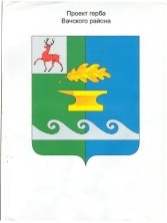 Администрация  Вачского  муниципального района  Нижегородской областиП О С Т А Н О В Л Е Н И ЕОт 01.12.2020		                                                                                  № 946Об утверждении муниципальной программы  «Развитие Молодежной политики в Вачском муниципальном районе».В соответствии с Федеральным законом от 06.10.2003 года №131-ФЗ «Об общих принципах организации местного самоуправления в Российской Федерации», п.1 статьи 179 Бюджетного Кодекса Российской Федерации, Положением о бюджетном процессе в Вачском муниципальном районе, утвержденным решением Земского собрания Нижегородской области от 04.12.2014 года №67, Порядком разработки, реализации и оценки эффективности муниципальных программ Вачского муниципального района, утвержденным постановлением администрации Вачского муниципального района от 29.05.2018 года №410, в целях обеспечения качественного управления муниципальными финансами и повышения эффективности бюджетных расходов администрация Вачского муниципального района Нижегородской области постановляет:1.Утвердить прилагаемую муниципальную программу «Развитие Молодежной политики в Вачском муниципальном районе» (далее – Программа).2.Управлению финансов администрации Вачского муниципального района (Шмелевой С.Ю.) при формировании районного бюджета на очередной финансовый год предусматривать средства на реализацию муниципальной программы. 3. Отделу организационной и кадровой работы администрации Вачского муниципального района опубликовать настоящее постановление в газете «Вачская газета», а также в информационно-телекоммуникационной сети Интернет на официальном сайте администрации Вачского муниципального района https://vacha-nnov.ru.4. Настоящее постановление вступает в силу с 1 января 2021 года.5. Контроль за исполнением настоящего постановления возложить на заместителя главы администрации, начальника управления финансов администрации Вачского муниципального района С.Ю. Шмелеву.Глава местного самоуправления                                                               С.В. Лисин Приложение к постановлению администрацииВачского муниципального районаНижегородской областиот ___________ № _________Паспорт муниципальной программы «Развитие Молодежной политики в Вачском муниципальном районе»Объем финансирования программы за счет средств районного бюджета может ежегодно корректироваться в соответствии с возможностями районного бюджета на соответствующий финансовый год.Текстовая часть муниципальной программы.	В настоящее время сложившаяся ситуация в молодежной среде Вачского муниципального района неоднозначна. С одной стороны, современную молодежь отличают рост самостоятельности, практичности  и мобильности заинтересованности в получении качественного образования, влияющего на дальнейшее трудоустройство и карьеру, способности быстро усваивать ценности рыночной экономики и адаптироваться к современным социально-экономическим и политическим реалиям. С другой стороны, молодым людям присущ низкий уровень интереса  и участия в событиях политической, экономической и культурной жизни. От позиции молодых граждан в общественно-политической жизни, их уверенности в завтрашнем дне и активности будет зависеть темп социально-экономического развития. Основной задачей молодежной политики в Вачском муниципальном районе является создание благоприятных условий  для реализации потенциала, носителем которого является молодежь.       В последние годы молодежь Вачского муниципального района волнуют масштабные и общественно значимые  проблемы: отсутствие собственного жилья, трудоустройство, нехватка денежных средств. Тем не менее, молодые люди в значительной части обладают тем уровнем мобильности, интеллектуальной активности и здоровья, который выгодно отличает их от других групп населения. В этой ситуации необходимо создавать условия самореализации молодежи, ее включения  в общественные процессы в качестве активного субъекта, способствовать приостановлению негативных тенденций в молодежной среде.В настоящее время среди молодежи продолжают нарастать негативные тенденции.	По-прежнему велика доля  социально неустроенных и неблагополучных молодых людей. Стоит вопрос о кризисе молодой семьи -  низкий уровень доходов,  опасение потерять работу, работа одного из супругов связанная с отъездом и проживанием  в другие населённые пункты, отсутствие жилья, бытовые трудности. В настоящее время остро стоит проблема утраты у молодежи патриотического сознания. Падает престиж воинской службы.В этих условиях очевидна необходимость усиления роли воспитания, прежде всего воспитания у молодежи чувства патриотизма как основы консолидации общества и укрепления государства. Наполнение патриотического воспитания новым содержанием должно осуществляться на основе новых подходов.Новая иерархия ценностей, в которой общечеловеческие стоят на первом месте, - методологическая идея, заложенная в национальные законы, концепции, программы в сфере воспитания и образования подрастающего поколения. Это в свою очередь следует из Конституции РФ, где подтверждается приверженность народов России национальным и общечеловеческим ценностям. Одна из таких ценностей - патриотизм.1.2 Цели и задачи муниципальной программы.Цель: Создание условий для наиболее полного и качественного развития молодежи и реализации ее потенциала в интересах района.Задачи:- содействие участию молодых людей в развитии района;-поддержка социально-значимых молодежных инициатив;-профилактика асоциальных явлений (наркомании, алкоголизма, правонарушений и преступлений и др.) в молодежной среде, пропаганда здорового образа жизни;-формирование духовности, нравственности, патриотизма;-содействие молодым семьям в обеспечении жильем.1.3 Сроки реализации муниципальной программы.Программа реализуется в один этап в период с 2021 – по 2025 годы.1.4 Перечень основных мероприятий муниципальной программы.1.5 Индикаторы достижения цели и непосредственные результаты реализации муниципальной программы.1.6 Меры правового регулированияНормативно правовые акты принимаются по мере реализации Программы. 1.7 Ресурсное обеспечение реализации муниципальной программы за счет средств бюджета Вачского муниципального района.1.8 Прогнозная оценка расходов на реализацию муниципальной программы за счет всех источников.Паспорт муниципальной подпрограммы 1«Молодежь Вачского муниципального района»Объем финансирования подпрограммы 1 за счет средств районного бюджета может ежегодно корректироваться в соответствии с возможностями районного бюджета на соответствующий финансовый год.Текстовая часть муниципальной подпрограммы 1.	В настоящее время сложившаяся ситуация в молодежной среде Вачского муниципального района неоднозначна. С одной стороны, современную молодежь отличают рост самостоятельности, практичности  и мобильности заинтересованности в получении качественного образования, влияющего на дальнейшее трудоустройство и карьеру, способности быстро усваивать ценности рыночной экономики и адаптироваться к современным социально-экономическим и политическим реалиям. С другой стороны, молодым людям присущ низкий уровень интереса  и участия в событиях политической, экономической и культурной жизни. От позиции молодых граждан в общественно-политической жизни, их уверенности в завтрашнем дне и активности будет зависеть темп социально-экономического развития. Основной задачей молодежной политики в Вачском муниципальном районе является создание благоприятных условий  для реализации потенциала, носителем которого является молодежь.       В последние годы молодежь Вачского муниципального района волнуют масштабные и общественно значимые  проблемы: отсутствие собственного жилья, трудоустройство, нехватка денежных средств. Тем не менее, молодые люди в значительной части обладают тем уровнем мобильности, интеллектуальной активности и здоровья, который выгодно отличает их от других групп населения. В этой ситуации необходимо создавать условия самореализации молодежи, ее включения  в общественные процессы в качестве активного субъекта, способствовать приостановлению негативных тенденций в молодежной среде.В настоящее время среди молодежи продолжают нарастать негативные тенденции.	По-прежнему велика доля  социально неустроенных и неблагополучных молодых людей. Стоит вопрос о кризисе молодой семьи -  низкий уровень доходов,  опасение потерять работу, работа одного из супругов связанная с отъездом и проживанием  в другие населённые пункты, отсутствие жилья, бытовые трудности. В настоящее время остро стоит проблема утраты у молодежи патриотического сознания. Падает престиж воинской службы.В этих условиях очевидна необходимость усиления роли воспитания, прежде всего воспитания у молодежи чувства патриотизма как основы консолидации общества и укрепления государства. Наполнение патриотического воспитания новым содержанием должно осуществляться на основе новых подходов.Новая иерархия ценностей, в которой общечеловеческие стоят на первом месте, - методологическая идея, заложенная в национальные законы, концепции, программы в сфере воспитания и образования подрастающего поколения. Это в свою очередь следует из Конституции РФ, где подтверждается приверженность народов России национальным и общечеловеческим ценностям. Одна из таких ценностей - патриотизм.2.2 Цели и задачи муниципальной подпрограммы 1.Цель: Создание условий для наиболее полного и качественного развития молодежи и реализации ее потенциала в интересах района.Задачи:- содействие участию молодых людей в развитии района;-поддержка социально-значимых молодежных инициатив;-профилактика асоциальных явлений (наркомании, алкоголизма, правонарушений и преступлений и др.) в молодежной среде, пропаганда здорового образа жизни;-формирование духовности, нравственности, патриотизма.2.3 Сроки реализации муниципальной подпрограммы 1.Подпрограмма 1 реализуется в один этап в период с 2021 – по 2025 годы.2.4 Перечень основных мероприятий муниципальной подпрограммы 1.2.5 Индикаторы достижения цели и непосредственные результаты реализации муниципальной подпрограммы 1.2.6 Меры правового регулированияНормативно правовые акты принимаются по мере реализации подпрограммы 1. 2.7 Ресурсное обеспечение реализации муниципальной подпрограммы 1за счет средств бюджета Вачского муниципального района.2.8 Прогнозная оценка расходов на реализацию муниципальной подпрограммы 1 за счет всех источников.Паспорт муниципальной подпрограммы 2 «Обеспечение жильеммолодых семей в Вачском муниципальном районе».3.1Текстовая часть муниципальной подпрограммы 2В Вачском муниципальном районе на 1 января 2020 года 11 молодых семей признано в качестве нуждающихся в улучшении жилищных условий в органах местного самоуправления. Данная статистика не отражает существующего положения дел, так как многие из молодых семей, не надеясь улучшить свои жилищные условия, не встают на учет граждан в качестве нуждающихся в жилых помещениях. Реализация мероприятий по обеспечению жильем молодых семей в Вачском муниципальном районе Нижегородской области демонстрирует ежегодный рост числа молодых семей, желающих получить государственную поддержку в решении жилищной проблемы. Однако жилищная проблема в Вачском муниципальном районе Нижегородской области по-прежнему остается острой, а решение ее - актуальным. Подпрограмма предусматривает создание системы финансовой поддержки молодых семей, нуждающихся в улучшении жилищных условий, в целях стимулирования и закрепления положительных тенденций в изменении демографической ситуации в Вачском муниципальном районе Нижегородской области.3.2 Цель и задачи подпрограммы 2Целью данной подпрограммы является финансовая поддержка молодых семей Вачского муниципального района в решении жилищной проблемы.Для реализации указанной цели Подпрограммой предусмотрено решение следующих задач:- обеспечение первичной финансовой поддержки молодых семей, нуждающихся в жилых помещениях, при приобретении (строительстве) отдельного благоустроенного жилья; - финансовая поддержка молодых семей, нуждающихся в жилых помещениях, при рождении детей.3.3 Сроки реализации муниципальной подпрограммы 2.Подпрограмма 1 реализуется в один этап в период с 2021 – по 2025 годы.3.4 Перечень основных мероприятийПеречень основных мероприятий подпрограммы 2 представлен в пункте 1.4 программы.3.5 Индикаторы достижения цели и непосредственные результаты реализации муниципальной подпрограммы 2.3.6 Меры правового регулированияНормативно правовые акты принимаются по мере реализации подпрограммы 2. 3.7 Ресурсное обеспечение реализации муниципальной подпрограммы 2 за счет средств бюджета Вачского муниципального района.3.8 Прогнозная оценка расходов на реализацию муниципальной программы 2 за счет всех источников.Паспорт муниципальной подпрограммы 3 «Обеспечение реализации муниципальной программы».4.1 Аналитическое распределение средств районного бюджета подпрограммы «Обеспечение реализации муниципальной программы»Наименование программы«Развитие Молодежной политики в Вачском муниципальном районе»«Развитие Молодежной политики в Вачском муниципальном районе»«Развитие Молодежной политики в Вачском муниципальном районе»«Развитие Молодежной политики в Вачском муниципальном районе»«Развитие Молодежной политики в Вачском муниципальном районе»«Развитие Молодежной политики в Вачском муниципальном районе»«Развитие Молодежной политики в Вачском муниципальном районе»Основание для разработки ПрограммыРаспоряжение Правительства РФ от 29 ноября 2014 г. № 2403-рРаспоряжение Правительства РФ от 29 ноября 2014 г. № 2403-рРаспоряжение Правительства РФ от 29 ноября 2014 г. № 2403-рРаспоряжение Правительства РФ от 29 ноября 2014 г. № 2403-рРаспоряжение Правительства РФ от 29 ноября 2014 г. № 2403-рРаспоряжение Правительства РФ от 29 ноября 2014 г. № 2403-рРаспоряжение Правительства РФ от 29 ноября 2014 г. № 2403-рМуниципальный заказчик-координатор программыОтдел культуры администрации Вачского муниципального районаОтдел культуры администрации Вачского муниципального районаОтдел культуры администрации Вачского муниципального районаОтдел культуры администрации Вачского муниципального районаОтдел культуры администрации Вачского муниципального районаОтдел культуры администрации Вачского муниципального районаОтдел культуры администрации Вачского муниципального районаСоисполнители программынетнетнетнетнетнетнетПодпрограммы программыПодпрограмма 1 –«Молодежь Вачского муниципального района»Подпрограмма 2 – «Обеспечение жильем молодых семей в Вачском муниципальном районе»Подпрограмма 3 – «Обеспечение реализации муниципальной программы»Подпрограмма 1 –«Молодежь Вачского муниципального района»Подпрограмма 2 – «Обеспечение жильем молодых семей в Вачском муниципальном районе»Подпрограмма 3 – «Обеспечение реализации муниципальной программы»Подпрограмма 1 –«Молодежь Вачского муниципального района»Подпрограмма 2 – «Обеспечение жильем молодых семей в Вачском муниципальном районе»Подпрограмма 3 – «Обеспечение реализации муниципальной программы»Подпрограмма 1 –«Молодежь Вачского муниципального района»Подпрограмма 2 – «Обеспечение жильем молодых семей в Вачском муниципальном районе»Подпрограмма 3 – «Обеспечение реализации муниципальной программы»Подпрограмма 1 –«Молодежь Вачского муниципального района»Подпрограмма 2 – «Обеспечение жильем молодых семей в Вачском муниципальном районе»Подпрограмма 3 – «Обеспечение реализации муниципальной программы»Подпрограмма 1 –«Молодежь Вачского муниципального района»Подпрограмма 2 – «Обеспечение жильем молодых семей в Вачском муниципальном районе»Подпрограмма 3 – «Обеспечение реализации муниципальной программы»Подпрограмма 1 –«Молодежь Вачского муниципального района»Подпрограмма 2 – «Обеспечение жильем молодых семей в Вачском муниципальном районе»Подпрограмма 3 – «Обеспечение реализации муниципальной программы»Цели  программыСоздание условий для наиболее полного и качественного развития молодежи и реализации ее потенциала в интересах района.Создание условий для наиболее полного и качественного развития молодежи и реализации ее потенциала в интересах района.Создание условий для наиболее полного и качественного развития молодежи и реализации ее потенциала в интересах района.Создание условий для наиболее полного и качественного развития молодежи и реализации ее потенциала в интересах района.Создание условий для наиболее полного и качественного развития молодежи и реализации ее потенциала в интересах района.Создание условий для наиболее полного и качественного развития молодежи и реализации ее потенциала в интересах района.Создание условий для наиболее полного и качественного развития молодежи и реализации ее потенциала в интересах района.Задачи программы- содействие участию молодых людей в развитии района;-поддержка социально-значимых молодежных инициатив;-профилактика асоциальных явлений (наркомании, алкоголизма, правонарушений и преступлений и др.) в молодежной среде, пропаганда здорового образа жизни;-формирование духовности, нравственности, патриотизма;-содействие молодым семьям в обеспечении жильем.- содействие участию молодых людей в развитии района;-поддержка социально-значимых молодежных инициатив;-профилактика асоциальных явлений (наркомании, алкоголизма, правонарушений и преступлений и др.) в молодежной среде, пропаганда здорового образа жизни;-формирование духовности, нравственности, патриотизма;-содействие молодым семьям в обеспечении жильем.- содействие участию молодых людей в развитии района;-поддержка социально-значимых молодежных инициатив;-профилактика асоциальных явлений (наркомании, алкоголизма, правонарушений и преступлений и др.) в молодежной среде, пропаганда здорового образа жизни;-формирование духовности, нравственности, патриотизма;-содействие молодым семьям в обеспечении жильем.- содействие участию молодых людей в развитии района;-поддержка социально-значимых молодежных инициатив;-профилактика асоциальных явлений (наркомании, алкоголизма, правонарушений и преступлений и др.) в молодежной среде, пропаганда здорового образа жизни;-формирование духовности, нравственности, патриотизма;-содействие молодым семьям в обеспечении жильем.- содействие участию молодых людей в развитии района;-поддержка социально-значимых молодежных инициатив;-профилактика асоциальных явлений (наркомании, алкоголизма, правонарушений и преступлений и др.) в молодежной среде, пропаганда здорового образа жизни;-формирование духовности, нравственности, патриотизма;-содействие молодым семьям в обеспечении жильем.- содействие участию молодых людей в развитии района;-поддержка социально-значимых молодежных инициатив;-профилактика асоциальных явлений (наркомании, алкоголизма, правонарушений и преступлений и др.) в молодежной среде, пропаганда здорового образа жизни;-формирование духовности, нравственности, патриотизма;-содействие молодым семьям в обеспечении жильем.- содействие участию молодых людей в развитии района;-поддержка социально-значимых молодежных инициатив;-профилактика асоциальных явлений (наркомании, алкоголизма, правонарушений и преступлений и др.) в молодежной среде, пропаганда здорового образа жизни;-формирование духовности, нравственности, патриотизма;-содействие молодым семьям в обеспечении жильем.Сроки реализации программыПрограмма реализуется в один этап в период с 2021 – по 2025 годы.Программа реализуется в один этап в период с 2021 – по 2025 годы.Программа реализуется в один этап в период с 2021 – по 2025 годы.Программа реализуется в один этап в период с 2021 – по 2025 годы.Программа реализуется в один этап в период с 2021 – по 2025 годы.Программа реализуется в один этап в период с 2021 – по 2025 годы.Программа реализуется в один этап в период с 2021 – по 2025 годы.Объемы бюджетных ассигнований программы за счет средств районного бюджетаИсточник финансирования20212022202320242025итогоОбъемы бюджетных ассигнований программы за счет средств районного бюджетаБюджет муниципального района867,3873,2873,2873,2873,24360,1Индикаторы достижения цели и показатели непосредственных результатовИндикаторы достижения цели и показатели непосредственных результатов%20212022202320242025Доля молодежи (% от общего количества), регулярно участвующей в деятельности молодежных общественных объединений, действующих на территории районаДоля молодежи (% от общего количества), регулярно участвующей в деятельности молодежных общественных объединений, действующих на территории района%67788Доля молодежи (% от общего количества), периодически участвующей в общественно значимых мероприятиях, проводимых администрацией района, управлением образования и молодежными общественными объединениямиДоля молодежи (% от общего количества), периодически участвующей в общественно значимых мероприятиях, проводимых администрацией района, управлением образования и молодежными общественными объединениями%1819202122Доля (% от общего количества) молодежи, участвующей (при содействии администрации Вачского района) в молодежных образовательных проектах страны и региона, предлагаемых федеральными и региональными органами по работе с молодежьюДоля (% от общего количества) молодежи, участвующей (при содействии администрации Вачского района) в молодежных образовательных проектах страны и региона, предлагаемых федеральными и региональными органами по работе с молодежью%0,030,030,040,040,05Доля молодых людей, периодически принимающих участие в деятельности волонтерских (добровольческих) объединенийДоля молодых людей, периодически принимающих участие в деятельности волонтерских (добровольческих) объединений%6791012Доля проведенных  молодежных мероприятий освещенных в местных СМИДоля проведенных  молодежных мероприятий освещенных в местных СМИ%7476788082Доля молодых семей (% от общего количества, стоящих на учете в качестве нуждающихся) получивших социальную выплату на приобретение (строительство) жильяДоля молодых семей (% от общего количества, стоящих на учете в качестве нуждающихся) получивших социальную выплату на приобретение (строительство) жилья%1010202030Непосредственные результатыНепосредственные результатыНепосредственные результатыНепосредственные результатыНепосредственные результатыНепосредственные результатыНепосредственные результатыНепосредственные результатыКоличество жителей Вачского района, принявших участие в мероприятиях клуба молодых семейКоличество жителей Вачского района, принявших участие в мероприятиях клуба молодых семейчел1020505050Количество жителей Вачского района, принявших участие в патриотических акциях и мероприятияхКоличество жителей Вачского района, принявших участие в патриотических акциях и мероприятияхчел225235250260280Количество молодежи района оповещенных о проводимых мероприятиях через социальные сети на группы, организуемые и (или) моделируемые при участии сотрудника по реализации молодежной политики в  районеКоличество молодежи района оповещенных о проводимых мероприятиях через социальные сети на группы, организуемые и (или) моделируемые при участии сотрудника по реализации молодежной политики в  районечел9009259509751000Количество молодых семей получающих субсидию на приобретение (строительство) собственного жильяКоличество молодых семей получающих субсидию на приобретение (строительство) собственного жильяединиц11223Наименование основного мероприятияКатегория расходовСрок исполненияИсполнители мероприятийОбъем финансирования (по годам) за счет средств районного бюджета (тыс. рублей)Объем финансирования (по годам) за счет средств районного бюджета (тыс. рублей)Объем финансирования (по годам) за счет средств районного бюджета (тыс. рублей)Объем финансирования (по годам) за счет средств районного бюджета (тыс. рублей)Объем финансирования (по годам) за счет средств районного бюджета (тыс. рублей)Объем финансирования (по годам) за счет средств районного бюджета (тыс. рублей)Наименование основного мероприятияКатегория расходовСрок исполненияИсполнители мероприятий2021 год2022 год2023 год2024 год2025 годвсегоПодпрограмма 1. «Молодежь Вачского  муниципального района»Подпрограмма 1. «Молодежь Вачского  муниципального района»Подпрограмма 1. «Молодежь Вачского  муниципального района»Подпрограмма 1. «Молодежь Вачского  муниципального района»82,341,241,241,241,2247,1Основное мероприятие 1.1.  Содержание клуба молодых семейПрочие расходы2021-2025 годыОтдел культуры8,04,04,04,04,024,0Основное мероприятие 1.2. Соревнования для молодых семей «Спортивная СемьЯ»Прочие расходы2021-2025 годыОтдел культуры12,46,26,26,26,237,2Основное мероприятие 1.3. Фестиваль молодых семейПрочие расходы2021-2025 годыОтдел культуры------Основное мероприятие 1.4.Участие членов молодежных общественных объединений в межрайонных, областных, межрегиональных, всероссийских и международных конкурсах, слетах, форумах, совещаниях.Прочие расходы2021-2025 годыОтдел культуры------Основное мероприятие 1.5. Укрепление кадрового потенциала в сфере молодежной политики (посещение курсов, образовательных семинаров и совещаний).Прочие расходы2021-2025 годыОтдел культуры5,02,52,52,52,515,0Основное мероприятие 1.6. Обучение кураторов и студентов-реализаторов проекта «Дворовая практика»Прочие расходы2021-2025 годыОтдел культуры7,03,53,53,53,521,0Основное мероприятие 1.7. Муниципальный молодежный форумПрочие расходы2021-2025 годыОтдел культуры2,01,01,01,01,06,0Основное мероприятие 1.8. Туристический слет работающей молодежиПрочие расходы2021-2025 годыОтдел культуры9,04,54,54,54,527,0Основное мероприятие 1.9. Районное мероприятие «Снежный городок»Прочие расходы2021-2025 годыОтдел культуры2,01,01,01,01,06,0Основное мероприятие 1.10. Проект «Дворовая практика»Прочие расходы2021-2025 годыОтдел культуры9,04,54,54,54,527,0Основное мероприятие 1.11. Содержание волонтерского отряда «Новое поколение»Прочие расходы2021-2025 годыОтдел культуры7,94,04,04,04,023,9Основное мероприятие 1.12. Мероприятие посвященное Дню защиты детей Прочие расходы2021-2025 годыОтдел культуры------Основное мероприятие 1.13.Проведение социальных, патриотических, экологических акцийПрочие расходы2021-2025 годыОтдел культуры5,02,52,52,52,515,0Основное мероприятие 1.14.Районный конкурс социальных молодежных проектовПрочие расходы2021-2025 годыОтдел культуры10,05,05,05,05,030,0Основное мероприятие 1.15.Проведение мероприятий, посвященных празднованию Всероссийского Дня молодежиПрочие расходы2021-2025 годыОтдел культуры------Основное мероприятие 1.16.Конкурс на лучший видео-репортаж о Вачском районеПрочие расходы2021-2025 годыОтдел культуры------Основное мероприятие 1.17.Изготовление информационного буклета  о реализации молодежной политики в Вачском районеПрочие расходы2021-2025 годыОтдел культуры------Основное мероприятие 1.18.Информационное обеспечение молодежных мероприятий (проектов)Прочие расходы2021-2025 годыОтдел культуры5,02,52,52,52,515,0Основное мероприятие 1.19.Проведение конференций, конкурсов, форумов, круглых столов, семинаров, фестивалей, инструктивных сборов для молодежных объединений и молодежи района по различным актуальным темамПрочие расходы2021-2025 годыОтдел культуры------Основное мероприятие 1.20.ФотокроссПрочие расходы2021-2025 годыОтдел культуры------Основное мероприятие 1.21.Мониторинг результативности подпрограммы интернет-опрос среди молодежиПрочие расходы2021-2025 годыОтдел культуры------Основное мероприятие 1.22.Празднование 76-й годовщине Победы в Великой Отечественной войне 1941-1945гг.Прочие расходы2021-2025 годыОтдел культуры------Подпрограмма 2. Обеспечение жильем молодых семей в Вачском муниципальном районеПодпрограмма 2. Обеспечение жильем молодых семей в Вачском муниципальном районеПодпрограмма 2. Обеспечение жильем молодых семей в Вачском муниципальном районеПодпрограмма 2. Обеспечение жильем молодых семей в Вачском муниципальном районе453,0500,0500,0500,0500,02453,0Основное мероприятие 2.1. Социальная выплата молодым семьям, стоящим в списке программы в качестве нуждающихся в улучшении жилищных условийПрочие расходы2021-2025 годыОтдел культуры453,0500,0500,0500,0500,02453,0Подпрограмма 3. Обеспечение реализации муниципальной программыПодпрограмма 3. Обеспечение реализации муниципальной программыПодпрограмма 3. Обеспечение реализации муниципальной программыПодпрограмма 3. Обеспечение реализации муниципальной программы332,0332,0332,0332,0332,01660,0Содержание аппарата управления332,0332,0332,0332,0332,01660,0Итого2021-2025 годы2021-2025 годыОтдел культуры867,3873,2873,2873,2873,24360,1№ п/пНаименование индикатора/непосредственного результатаЕд. измеренияЗначение индикатора/непосредственного результатаЗначение индикатора/непосредственного результатаЗначение индикатора/непосредственного результатаЗначение индикатора/непосредственного результатаЗначение индикатора/непосредственного результата12345678Подпрограмма 1 «Развитие Молодежь Вачского муниципального района»Подпрограмма 1 «Развитие Молодежь Вачского муниципального района»Подпрограмма 1 «Развитие Молодежь Вачского муниципального района»Подпрограмма 1 «Развитие Молодежь Вачского муниципального района»Подпрограмма 1 «Развитие Молодежь Вачского муниципального района»Подпрограмма 1 «Развитие Молодежь Вачского муниципального района»Подпрограмма 1 «Развитие Молодежь Вачского муниципального района»Подпрограмма 1 «Развитие Молодежь Вачского муниципального района»2Индикаторы достижения цели и показатели непосредственных результатов%202120222023202420253Доля молодежи (% от общего количества), регулярно участвующей в деятельности молодежных общественных объединений, действующих на территории района%677884Доля молодежи (% от общего количества), периодически участвующей в общественно значимых мероприятиях, проводимых администрацией района, управлением образования и молодежными общественными объединениями%18192021225Доля (% от общего количества) молодежи, участвующей (при содействии администрации Вачского района) в молодежных образовательных проектах страны и региона, предлагаемых федеральными и региональными органами по работе с молодежью%0,030,030,040,040,056Доля молодых людей, периодически принимающих участие в деятельности волонтерских (добровольческих) объединений%67910127Доля проведенных  молодежных мероприятий освещенных в местных СМИ%7476788082Непосредственные результаты подпрограммы 1Непосредственные результаты подпрограммы 1Непосредственные результаты подпрограммы 1Непосредственные результаты подпрограммы 1Непосредственные результаты подпрограммы 1Непосредственные результаты подпрограммы 1Непосредственные результаты подпрограммы 1Непосредственные результаты подпрограммы 18Количество жителей Вачского района, принявших участие в мероприятиях клуба молодых семейчел.10205050509Количество жителей Вачского района, принявших участие в патриотических акциях и мероприятияхчел.22523525026028010Количество молодежи района оповещенных о проводимых мероприятиях через социальные сети на группы, организуемые и (или) моделируемые при участии сотрудника по реализации молодежной политики в  районечел.9009259509751000Подпрограмма 2 «Обеспечение жильем молодых семей в Вачском муниципальном районе»Подпрограмма 2 «Обеспечение жильем молодых семей в Вачском муниципальном районе»Подпрограмма 2 «Обеспечение жильем молодых семей в Вачском муниципальном районе»Подпрограмма 2 «Обеспечение жильем молодых семей в Вачском муниципальном районе»Подпрограмма 2 «Обеспечение жильем молодых семей в Вачском муниципальном районе»Подпрограмма 2 «Обеспечение жильем молодых семей в Вачском муниципальном районе»Подпрограмма 2 «Обеспечение жильем молодых семей в Вачском муниципальном районе»Подпрограмма 2 «Обеспечение жильем молодых семей в Вачском муниципальном районе»11Доля молодых семей (% от общего количества, стоящих на учете в качестве нуждающихся) получивших социальную выплату на приобретение (строительство) жилья%1010202030Непосредственные результаты подпрограммы 2Непосредственные результаты подпрограммы 2Непосредственные результаты подпрограммы 2Непосредственные результаты подпрограммы 2Непосредственные результаты подпрограммы 2Непосредственные результаты подпрограммы 2Непосредственные результаты подпрограммы 2Непосредственные результаты подпрограммы 212Количество молодых семей получающих субсидию на приобретение (строительство) собственного жильяединиц11223СтатусПодпрограмма муниципальной программы Муниципальный заказчик-координатор, соисполнителиРасходы (тыс. руб.), годыРасходы (тыс. руб.), годыРасходы (тыс. руб.), годыРасходы (тыс. руб.), годыРасходы (тыс. руб.), годыРасходы (тыс. руб.), годыСтатусПодпрограмма муниципальной программы Муниципальный заказчик-координатор, соисполнители2021 год2022 год2023 год2024 год2025 годвсего123456789Наименование муниципальной программы«Развитие Молодежной политики в Вачском муниципальном районе» всего867,3873,2873,2873,2873,24360,1Наименование муниципальной программы«Развитие Молодежной политики в Вачском муниципальном районе» муниципальный заказчик-координатор867,3873,2873,2873,2873,24360,1Наименование муниципальной программы«Развитие Молодежной политики в Вачском муниципальном районе» соисполнитель 1Наименование муниципальной программы«Развитие Молодежной политики в Вачском муниципальном районе» ...Подпрограмма 1 «Молодежь Вачского муниципального района» всего82,341,241,241,241,2247,1Подпрограмма 1 «Молодежь Вачского муниципального района» муниципальный заказчик-координатор82,341,241,241,241,2247,1Подпрограмма 1 «Молодежь Вачского муниципального района» соисполнитель 1Подпрограмма 1 «Молодежь Вачского муниципального района» ...Подпрограмма 2 «Обеспечение жильем молодых семей в Вачском муниципальном районе»всего453,0500,0500,0500,0500,02453,0Подпрограмма 2 «Обеспечение жильем молодых семей в Вачском муниципальном районе»муниципальный заказчик-координатор453,0500,0500,0500,0500,02453,0Подпрограмма 2 «Обеспечение жильем молодых семей в Вачском муниципальном районе»соисполнитель 1…Подпрограмма 3 «Обеспечение реализации муниципальной программы»всего332,0332,0332,0332,0332,01660,0Подпрограмма 3 «Обеспечение реализации муниципальной программы»муниципальный заказчик-координатор332,0332,0332,0332,0332,01660,0Подпрограмма 3 «Обеспечение реализации муниципальной программы»соисполнитель 1Подпрограмма 3 «Обеспечение реализации муниципальной программы»…СтатусНаименование подпрограммы Ответственный исполнитель, соисполнителиОценка расходов (тыс. руб.), годыОценка расходов (тыс. руб.), годыОценка расходов (тыс. руб.), годыОценка расходов (тыс. руб.), годыОценка расходов (тыс. руб.), годыОценка расходов (тыс. руб.), годыСтатусНаименование подпрограммы Ответственный исполнитель, соисполнители202120222023 20242025Всего123456789Программа «Развитие Молодежной политики в Вачском муниципальном районе»Всего (1)+(2)+(3)+(4) 1814,61888,42010,52010,52010,59737,5Программа «Развитие Молодежной политики в Вачском муниципальном районе»(1)расходы бюджета Вачского муниципального района867,3873,2873,2873,2873,24360,1Программа «Развитие Молодежной политики в Вачском муниципальном районе»(2)расходы областного бюджета674,5713,8803,8803,8803,83799,7Программа «Развитие Молодежной политики в Вачском муниципальном районе»(3)расходы федерального бюджета272,8301,4333,5333,5333,51574,7Программа «Развитие Молодежной политики в Вачском муниципальном районе»(4) прочие расходы------Подпрограмма 1«Молодежь Вачского муниципального района»Всего (1)+(2)+(3)+(4)82,341,241,241,241,2247,1Подпрограмма 1«Молодежь Вачского муниципального района»(1)расходы бюджета Вачского муниципального района82,341,241,241,241,2247,1Подпрограмма 1«Молодежь Вачского муниципального района»(2)расходы областного бюджета------Подпрограмма 1«Молодежь Вачского муниципального района»(3)расходы федерального бюджета------Подпрограмма 1«Молодежь Вачского муниципального района»(4) прочие расходы ------Подпрограмма 2«Обеспечение жильем молодых семей в Вачском муниципальном районе»Всего (1)+(2)+(3)+(4)1400,31515,21637,31637,31637,37824,4Подпрограмма 2«Обеспечение жильем молодых семей в Вачском муниципальном районе»(1)расходы бюджета Вачского муниципального района453,0500,0500,0500,0500,02453,0Подпрограмма 2«Обеспечение жильем молодых семей в Вачском муниципальном районе»(2)расходы областного бюджета674,5713,8803,8803,8803,83799,7Подпрограмма 2«Обеспечение жильем молодых семей в Вачском муниципальном районе»(3) расходы федерального бюджета272,8301,4333,5333,5333,51574,7Подпрограмма 2«Обеспечение жильем молодых семей в Вачском муниципальном районе»(4) прочие расходы------Подпрограмма 3«Обеспечение реализации муниципальной программы»Всего (1)+(2)+(3)+(4)332,0332,0332,0332,0332,01660,0(1)расходы бюджета Вачского муниципального района332,0332,0332,0332,0332,01660,0(2)расходы областного бюджета------3) расходы федерального бюджета------(4) прочие расходы------Наименование подпрограммы 1«Молодежь Вачского муниципального района»«Молодежь Вачского муниципального района»«Молодежь Вачского муниципального района»«Молодежь Вачского муниципального района»«Молодежь Вачского муниципального района»«Молодежь Вачского муниципального района»«Молодежь Вачского муниципального района»Основание для разработки подпрограммы 1Распоряжение Правительства РФ от 29 ноября 2014 г. № 2403-рРаспоряжение Правительства РФ от 29 ноября 2014 г. № 2403-рРаспоряжение Правительства РФ от 29 ноября 2014 г. № 2403-рРаспоряжение Правительства РФ от 29 ноября 2014 г. № 2403-рРаспоряжение Правительства РФ от 29 ноября 2014 г. № 2403-рРаспоряжение Правительства РФ от 29 ноября 2014 г. № 2403-рРаспоряжение Правительства РФ от 29 ноября 2014 г. № 2403-рМуниципальный заказчик-координатор подпрограммы 1Отдел культуры администрации Вачского муниципального районаОтдел культуры администрации Вачского муниципального районаОтдел культуры администрации Вачского муниципального районаОтдел культуры администрации Вачского муниципального районаОтдел культуры администрации Вачского муниципального районаОтдел культуры администрации Вачского муниципального районаОтдел культуры администрации Вачского муниципального районаСоисполнители подпрограммы 1нетнетнетнетнетнетнетЦели  подпрограммы 1Создание условий для наиболее полного и качественного развития молодежи и реализации ее потенциала в интересах района.Создание условий для наиболее полного и качественного развития молодежи и реализации ее потенциала в интересах района.Создание условий для наиболее полного и качественного развития молодежи и реализации ее потенциала в интересах района.Создание условий для наиболее полного и качественного развития молодежи и реализации ее потенциала в интересах района.Создание условий для наиболее полного и качественного развития молодежи и реализации ее потенциала в интересах района.Создание условий для наиболее полного и качественного развития молодежи и реализации ее потенциала в интересах района.Создание условий для наиболее полного и качественного развития молодежи и реализации ее потенциала в интересах района.Задачи подпрограммы 1- содействие участию молодых людей в развитии района;-поддержка социально-значимых молодежных инициатив;-профилактика асоциальных явлений (наркомании, алкоголизма, правонарушений и преступлений и др.) в молодежной среде, пропаганда здорового образа жизни;-формирование духовности, нравственности, патриотизма.- содействие участию молодых людей в развитии района;-поддержка социально-значимых молодежных инициатив;-профилактика асоциальных явлений (наркомании, алкоголизма, правонарушений и преступлений и др.) в молодежной среде, пропаганда здорового образа жизни;-формирование духовности, нравственности, патриотизма.- содействие участию молодых людей в развитии района;-поддержка социально-значимых молодежных инициатив;-профилактика асоциальных явлений (наркомании, алкоголизма, правонарушений и преступлений и др.) в молодежной среде, пропаганда здорового образа жизни;-формирование духовности, нравственности, патриотизма.- содействие участию молодых людей в развитии района;-поддержка социально-значимых молодежных инициатив;-профилактика асоциальных явлений (наркомании, алкоголизма, правонарушений и преступлений и др.) в молодежной среде, пропаганда здорового образа жизни;-формирование духовности, нравственности, патриотизма.- содействие участию молодых людей в развитии района;-поддержка социально-значимых молодежных инициатив;-профилактика асоциальных явлений (наркомании, алкоголизма, правонарушений и преступлений и др.) в молодежной среде, пропаганда здорового образа жизни;-формирование духовности, нравственности, патриотизма.- содействие участию молодых людей в развитии района;-поддержка социально-значимых молодежных инициатив;-профилактика асоциальных явлений (наркомании, алкоголизма, правонарушений и преступлений и др.) в молодежной среде, пропаганда здорового образа жизни;-формирование духовности, нравственности, патриотизма.- содействие участию молодых людей в развитии района;-поддержка социально-значимых молодежных инициатив;-профилактика асоциальных явлений (наркомании, алкоголизма, правонарушений и преступлений и др.) в молодежной среде, пропаганда здорового образа жизни;-формирование духовности, нравственности, патриотизма.Сроки реализации подпрограммы 1Программа реализуется в один этап в период с 2021 – по 2025 годы.Программа реализуется в один этап в период с 2021 – по 2025 годы.Программа реализуется в один этап в период с 2021 – по 2025 годы.Программа реализуется в один этап в период с 2021 – по 2025 годы.Программа реализуется в один этап в период с 2021 – по 2025 годы.Программа реализуется в один этап в период с 2021 – по 2025 годы.Программа реализуется в один этап в период с 2021 – по 2025 годы.Объемы бюджетных ассигнований подпрограммы 1за счет средств районного бюджетаИсточник финансирования20212022202320242025итогоОбъемы бюджетных ассигнований подпрограммы 1за счет средств районного бюджетаБюджет муниципального района82,341,241,241,241,2247,1Индикаторы достижения цели и показатели непосредственных результатовИндикаторы достижения цели и показатели непосредственных результатов%20212022202320242025Доля молодежи (% от общего количества), регулярно участвующей в деятельности молодежных общественных объединений, действующих на территории районаДоля молодежи (% от общего количества), регулярно участвующей в деятельности молодежных общественных объединений, действующих на территории района%67788Доля молодежи (% от общего количества), периодически участвующей в общественно значимых мероприятиях, проводимых администрацией района, управлением образования и молодежными общественными объединениямиДоля молодежи (% от общего количества), периодически участвующей в общественно значимых мероприятиях, проводимых администрацией района, управлением образования и молодежными общественными объединениями%1819202122Доля (% от общего количества) молодежи, участвующей (при содействии администрации Вачского района) в молодежных образовательных проектах страны и региона, предлагаемых федеральными и региональными органами по работе с молодежьюДоля (% от общего количества) молодежи, участвующей (при содействии администрации Вачского района) в молодежных образовательных проектах страны и региона, предлагаемых федеральными и региональными органами по работе с молодежью%0,030,030,040,040,05Доля молодых людей, периодически принимающих участие в деятельности волонтерских (добровольческих) объединенийДоля молодых людей, периодически принимающих участие в деятельности волонтерских (добровольческих) объединений%6791012Доля проведенных  молодежных мероприятий освещенных в местных СМИДоля проведенных  молодежных мероприятий освещенных в местных СМИ%8688909294Непосредственные результаты подпрограммы 2Непосредственные результаты подпрограммы 2Непосредственные результаты подпрограммы 2Непосредственные результаты подпрограммы 2Непосредственные результаты подпрограммы 2Непосредственные результаты подпрограммы 2Непосредственные результаты подпрограммы 2Непосредственные результаты подпрограммы 2Количество жителей Вачского района, принявших участие в мероприятиях клуба молодых семейКоличество жителей Вачского района, принявших участие в мероприятиях клуба молодых семейчел1020505050Количество молодежи Вачского района, принявших участие в патриотических акциях и мероприятияхКоличество молодежи Вачского района, принявших участие в патриотических акциях и мероприятияхчел225235250260280Количество молодежи района оповещенных о проводимых мероприятиях через социальные сети на группы, организуемые и (или) моделируемые при участии сотрудника по реализации молодежной политики в  районеКоличество молодежи района оповещенных о проводимых мероприятиях через социальные сети на группы, организуемые и (или) моделируемые при участии сотрудника по реализации молодежной политики в  районечел9009259509751000Наименование основного мероприятияКатегория расходовСрок исполненияИсполнители мероприятийОбъем финансирования (по годам) за счет средств районного бюджета (тыс. рублей)Объем финансирования (по годам) за счет средств районного бюджета (тыс. рублей)Объем финансирования (по годам) за счет средств районного бюджета (тыс. рублей)Объем финансирования (по годам) за счет средств районного бюджета (тыс. рублей)Объем финансирования (по годам) за счет средств районного бюджета (тыс. рублей)Объем финансирования (по годам) за счет средств районного бюджета (тыс. рублей)Наименование основного мероприятияКатегория расходовСрок исполненияИсполнители мероприятий2021 год2022 год2023 год2024 год2025 годвсегоПодпрограмма 1. «Молодежь Вачского  муниципального района»Подпрограмма 1. «Молодежь Вачского  муниципального района»Подпрограмма 1. «Молодежь Вачского  муниципального района»Подпрограмма 1. «Молодежь Вачского  муниципального района»82,341,241,241,241,2247,1Основное мероприятие 1.1.  Содержание клуба молодых семейПрочие расходы2021-2025 годыОтдел культуры8,04,04,04,04,024,0Основное мероприятие 1.2. Соревнования для молодых семей «Спортивная СемьЯ»Прочие расходы2021-2025 годыОтдел культуры12,46,26,26,26,237,2Основное мероприятие 1.3. Фестиваль молодых семейПрочие расходы2021-2025 годыОтдел культуры------Основное мероприятие 1.4.Участие членов молодежных общественных объединений в межрайонных, областных, межрегиональных, всероссийских и международных конкурсах, слетах, форумах, совещаниях.Прочие расходы2021-2025 годыОтдел культуры------Основное мероприятие 1.5. Укрепление кадрового потенциала в сфере молодежной политики (посещение курсов, образовательных семинаров и совещаний).Прочие расходы2021-2025 годыОтдел культуры5,02,52,52,52,515,0Основное мероприятие 1.6. Обучение кураторов и студентов-реализаторов проекта «Дворовая практика»Прочие расходы2021-2025 годыОтдел культуры7,03,53,53,53,521,0Основное мероприятие 1.7. Муниципальный молодежный форумПрочие расходы2021-2025 годыОтдел культуры2,01,01,01,01,06,0Основное мероприятие 1.8. Туристический слет работающей молодежиПрочие расходы2021-2025 годыОтдел культуры9,04,54,54,54,527,0Основное мероприятие 1.9. Районное мероприятие «Снежный городок»Прочие расходы2021-2025 годыОтдел культуры2,01,01,01,01,06,0Основное мероприятие 1.10. Проект «Дворовая практика»Прочие расходы2021-2025 годыОтдел культуры9,04,54,54,54,527,0Основное мероприятие 1.11. Содержание волонтерского отряда «Новое поколение»Прочие расходы2021-2025 годыОтдел культуры7,94,04,04,04,023,9Основное мероприятие 1.12. Мероприятие посвященное Дню защиты детей Прочие расходы2021-2025 годыОтдел культуры------Основное мероприятие 1.13.Проведение социальных, патриотических, экологических акцийПрочие расходы2021-2025 годыОтдел культуры5,02,52,52,52,515,0Основное мероприятие 1.14.Районный конкурс социальных молодежных проектовПрочие расходы2021-2025 годыОтдел культуры10,05,05,05,05,030,0Основное мероприятие 1.15.Проведение мероприятий, посвященных празднованию Всероссийского Дня молодежиПрочие расходы2021-2025 годыОтдел культуры------Основное мероприятие 1.16.Конкурс на лучший видео-репортаж о Вачском районеПрочие расходы2021-2025 годыОтдел культуры------Основное мероприятие 1.17.Изготовление информационного буклета  о реализации молодежной политики в Вачском районеПрочие расходы2021-2025 годыОтдел культуры------Основное мероприятие 1.18.Информационное обеспечение молодежных мероприятий (проектов)Прочие расходы2021-2025 годыОтдел культуры5,02,52,52,52,515,0Основное мероприятие 1.19.Проведение конференций, конкурсов, форумов, круглых столов, семинаров, фестивалей, инструктивных сборов для молодежных объединений и молодежи района по различным актуальным темамПрочие расходы2021-2025 годыОтдел культуры------Основное мероприятие 1.20.ФотокроссПрочие расходы2021-2025 годыОтдел культуры------Основное мероприятие 1.21.Мониторинг результативности подпрограммы интернет-опрос среди молодежиПрочие расходы2021-2025 годыОтдел культуры------Основное мероприятие 1.22.Празднование 76-й годовщине Победы в Великой Отечественной войне 1941-1945гг.Прочие расходы2021-2025 годыОтдел культуры------№ п/пНаименование индикатора/непосредственного результатаЕд. измеренияЗначение индикатора/непосредственного результатаЗначение индикатора/непосредственного результатаЗначение индикатора/непосредственного результатаЗначение индикатора/непосредственного результатаЗначение индикатора/непосредственного результата123456782Индикаторы достижения цели и показатели непосредственных результатов%202120222023202420253Доля молодежи (% от общего количества), регулярно участвующей в деятельности молодежных общественных объединений, действующих на территории района%677884Доля молодежи (% от общего количества), периодически участвующей в общественно значимых мероприятиях, проводимых администрацией района, управлением образования и молодежными общественными объединениями%18192021225Доля (% от общего количества) молодежи, участвующей (при содействии администрации Вачского района) в молодежных образовательных проектах страны и региона, предлагаемых федеральными и региональными органами по работе с молодежью%0,030,030,040,040,056Доля молодых людей, периодически принимающих участие в деятельности волонтерских (добровольческих) объединений%67910127Доля проведенных  молодежных мероприятий освещенных в местных СМИ%8688909294Непосредственные результатыНепосредственные результатыНепосредственные результатыНепосредственные результатыНепосредственные результатыНепосредственные результатыНепосредственные результатыНепосредственные результаты8Количество жителей Вачского района, принявших участие в мероприятиях клуба молодых семейчел10205050509Количество молодежи Вачского района, принявших участие в патриотических акциях и мероприятияхчел22523525026028010Количество молодежи района оповещенных о проводимых мероприятиях через социальные сети на группы, организуемые и (или) моделируемые при участии сотрудника по реализации молодежной политики в  районечел9009259509751000СтатусПодпрограмма муниципальной программы Муниципальный заказчик-координатор, соисполнителиРасходы (тыс. руб.), годыРасходы (тыс. руб.), годыРасходы (тыс. руб.), годыРасходы (тыс. руб.), годыРасходы (тыс. руб.), годыРасходы (тыс. руб.), годыСтатусПодпрограмма муниципальной программы Муниципальный заказчик-координатор, соисполнители2021 год2022 год2023 год2024 год2025 годвсего123456789Подпрограмма 1 «Молодежь Вачского муниципального района» всего82,341,241,241,241,2247,1Подпрограмма 1 «Молодежь Вачского муниципального района» муниципальный заказчик-координатор82,341,241,241,241,2247,1Подпрограмма 1 «Молодежь Вачского муниципального района» соисполнитель 1Подпрограмма 1 «Молодежь Вачского муниципального района» ...СтатусНаименование подпрограммы Ответственный исполнитель, соисполнителиОценка расходов (тыс. руб.), годыОценка расходов (тыс. руб.), годыОценка расходов (тыс. руб.), годыОценка расходов (тыс. руб.), годыОценка расходов (тыс. руб.), годыОценка расходов (тыс. руб.), годыСтатусНаименование подпрограммы Ответственный исполнитель, соисполнители202120222023 20242025Всего123456789Подпрограмма 1«Молодежь Вачского муниципального района»Всего (1)+(2)+(3)+(4)82,341,241,241,241,2247,1Подпрограмма 1«Молодежь Вачского муниципального района»(1)расходы бюджета Вачского муниципального района82,341,241,241,241,2247,1Подпрограмма 1«Молодежь Вачского муниципального района»(2)расходы областного бюджета------Подпрограмма 1«Молодежь Вачского муниципального района»(3)расходы федерального бюджета------Подпрограмма 1«Молодежь Вачского муниципального района»(4) прочие расходы ------1.Муниципальный заказчик - координатор подпрограммы 2Отдел культуры администрации Вачского муниципального района 2. Цель подпрограммы 3Финансовая поддержка молодых семей Вачского муниципального района в решении жилищной проблемы3. Задачи подпрограммы 3Обеспечение первичной финансовой поддержки молодых семей, нуждающихся в жилых помещениях, при приобретении (строительстве) отдельного благоустроенного жилья; Финансовая поддержка молодых семей, нуждающихся в жилых помещениях, при рождении детей.4. Этапы и сроки реализации подпрограммы 3 Подпрограмма реализуется в один этап с 2021-2025 годы.5. Объемы бюджетных ассигнований подпрограммы 3 за счет средств местного бюджета Общий объем финансирования Подпрограммы за счет средств местного бюджета в ценах соответствующих лет по годам в тыс. руб. составляет:2021 год – 453,02022 год – 500,02023 год – 500,02024 год – 500,02025 год – 500,0Итого:  2453,06. Индикаторы достижения цели и показатели непосредственных результатов Индикатор достижения цели:- доля молодых семей (% от общего количества, стоящих на учете в качестве нуждающихся) получивших социальную выплату на приобретение (строительство) жилья сохранится на уровне 30%.Показатель непосредственных результатов: - количество молодых семей получающих субсидию на приобретение (строительство) собственного жилья сохранится на уровне:2021- 1 семья2022- 1 семья2023- 2 семьи2024- 2 семьи2025- 3 семьиИндикаторы достижения цели и показатели непосредственных результатов%%202120212022202320242025Доля молодых семей (% от общего количества, стоящих на учете в качестве нуждающихся) получивших социальную выплату на приобретение (строительство) жилья%%101010202030Показатель непосредственных результатовПоказатель непосредственных результатовПоказатель непосредственных результатовПоказатель непосредственных результатовПоказатель непосредственных результатовПоказатель непосредственных результатовПоказатель непосредственных результатовПоказатель непосредственных результатовПоказатель непосредственных результатовКоличество молодых семей получающих субсидию на приобретение (строительство) собственного жильякол. семей1111223СтатусПодпрограмма муниципальной программы Муниципальный заказчик-координатор, соисполнителиРасходы (тыс. руб.), годыРасходы (тыс. руб.), годыРасходы (тыс. руб.), годыРасходы (тыс. руб.), годыРасходы (тыс. руб.), годыРасходы (тыс. руб.), годыСтатусПодпрограмма муниципальной программы Муниципальный заказчик-координатор, соисполнители2021 год2022 год2023 год2024 год2025 годвсего123456789Подпрограмма 2 «Обеспечение жильем молодых семей в Вачском муниципальном районе»всего453,0500,0500,0500,0500,02453,0Подпрограмма 2 «Обеспечение жильем молодых семей в Вачском муниципальном районе»муниципальный заказчик-координатор453,0500,0500,0500,0500,02453,0Подпрограмма 2 «Обеспечение жильем молодых семей в Вачском муниципальном районе»соисполнитель 1…СтатусНаименование подпрограммы Ответственный исполнитель, соисполнителиОценка расходов (тыс. руб.), годыОценка расходов (тыс. руб.), годыОценка расходов (тыс. руб.), годыОценка расходов (тыс. руб.), годыОценка расходов (тыс. руб.), годыОценка расходов (тыс. руб.), годыСтатусНаименование подпрограммы Ответственный исполнитель, соисполнители202120222023 20242025Всего123456789Подпрограмма 2«Обеспечение жильем молодых семей в Вачском муниципальном районе»Всего (1)+(2)+(3)+(4)1400,31515,21637,31637,31637,37824,4Подпрограмма 2«Обеспечение жильем молодых семей в Вачском муниципальном районе»(1)расходы бюджета Вачского муниципального района453,0500,0500,0500,0500,02453,0Подпрограмма 2«Обеспечение жильем молодых семей в Вачском муниципальном районе»(2)расходы областного бюджета674,5713,8803,8803,8803,83799,7Подпрограмма 2«Обеспечение жильем молодых семей в Вачском муниципальном районе»(3) расходы федерального бюджета272,8301,4333,5333,5333,51574,7Подпрограмма 2«Обеспечение жильем молодых семей в Вачском муниципальном районе»(4) прочие расходы------Муниципальный заказчик подпрограммы 3Отдел культуры администрации Вачского муниципального районаСоисполнитель подпрограммы 3нетОсновная цель подпрограммы 3Создание условий для реализации муниципальной программы «Обеспечение реализации муниципальной программы»Основные задачи подпрограммы 3    Эффективная реализация полномочий и совершенствование правового, организационного и финансового механизмов функционирования в сфере управления муниципальными финансами Вачского муниципального районаСроки и этапы реализации подпрограммы 3Подпрограмма реализуется в один этап в период с 2021 – по 2025годы. Объем финансовых средств Предполагаемый объем финансовых средств, необходимых для реализации подпрограммы 3 составляет 1660,0 тыс. руб., в том числе:.2021 год – 332,0 тыс. руб.   2022 год – 332,0 тыс. руб.   2023 год – 332,0 тыс. руб.   2024 год – 332,0 тыс. руб.   2025 год – 332,0 тыс. руб.   Показатели непосредственных результатовЗадачи, мероприятия и показатели, предусмотренные, муниципальной программой и ее подпрограммами выполнены в максимальном объемеСтатусНаименование муниципальной подпрограммы Код бюджетной классификацииКод бюджетной классификацииКод бюджетной классификацииКод бюджетной классификацииРасходы (тыс. руб.), годыРасходы (тыс. руб.), годыРасходы (тыс. руб.), годыРасходы (тыс. руб.), годыРасходы (тыс. руб.), годыРасходы (тыс. руб.), годыСтатусНаименование муниципальной подпрограммы ГРБСРзПрЦСРВР 2021год 2022 год20223 год2024 год2025 год1234567891011Муниципальная подпрограмм(всего)Обеспечение реализации муниципальной программы332,0332,0332,0332,0332,0